Докладная записка	Во исполнение указания ГУ МВД России по Пермскому краю № 1/9789 «О проведении на территории Пермского края мероприятия «Осенние каникулы»  от 16.10.2020 г.  докладываю:В период с 26 октября по 5 ноября на территории Гайнского муниципального округу проведено мероприятие «Осенние каникулы», в ходе которого:Выявлено 11 нарушений ПДД юными пешеходами, из них 7 передано с проезжей части в руки родителей. С нарушителями и их родителями проведены профилактические беседы.Совместно с сотрудниками ПДН и УУП  проведено 8 мероприятий по предупреждению детского дорожно-транспортного травматизма. В ходе всего данного мероприятия о соблюдении правил дорожного движения несовершеннолетними с родителями проведено 37 профилактических бесед.Особое внимание уделено предупреждению и пресечению ДТП, происходящих по причине грубых нарушений ПДД водителями транспортных средств: проведено 8 мероприятий по проверке соблюдения правил перевозки детей, по ст. 12.23 ч.3 привлечено 4 водителя; за управление транспортом в состоянии опьянения привлечено 2 водителя и по ст.264.1 УК РФ 1 водитель.По профилактике детского дорожно – транспортного травматизма в газете «Наше время» опубликовано 2 статьи, в группе «Детская дорожная безопасность Гайнского муниципального округа в социальной сети «В Контакте» - 5 статей, на сайте администрации Гайнского муниципального района размещено - 7 статейПроведено 4 обследования пешеходных переходов, в местах массового нахождения детей и подростков, расположенных вблизи проезжей части. У МБОУ Гайнская СОШ отсутствует светофор Т7, искусственная неровность, удерживающие пешеходные ограждения перильного типа, информация передана сотруднику дорожного надзора.Сотрудниками ОГИБДД совместно с органами образования и отрядами ЮИД организовано 3 акции: «Засветись», «Все мы пешеходы», «Стань заметней на дороге», совместно с Общественным советом и родительскими патрулями- 2 акции: «Водитель ты тоже родитель», «Пристегни ребенка», 1 акция «Уважай пешехода». В образовательных учреждениях учащимся прочитано 29 лекции по разъяснению правил дорожного движения для пешеходов, об обязательном применении ремней безопасности, об обязательном применениисветовозвращающих элементов в темное время суток. По соблюдению ПДД распространено 86 тематических листовок, в местах массового скопления граждан проведено 6 бесед.В организациях с водителями проведено 7 лекций по вопросу особенностей движения в местах массового нахождения детей и подростков. Внимание водителей обращалось на обеспечение безопасности юных пешеходов, в том числе в местах расположения пешеходных переходов, обязательное применение ремней безопасности и детских удерживающих устройств при перевозке несовершеннолетних автотранспортом.Осуществлен жесткий контроль за организованными перевозками групп детей автобусами в соответствии с требованиями постановления Правительства РФ от 17.12.2013 N 1177 «Об утверждении Правил организованной перевозки группы детей автобусами». Проверено 3 школьных автобуса, перевозящие детей, нарушений не выявлено.Совместно с отцами учащихся МБОУ Гайнская СОШ проведены 2 акции, направленные на профилактику детского дорожно – транспортного травматизма. При проведении акций и родительских собраний использовались  материалы, размещенные на сайте https://bezdtp.ru/bezdtp/ru/ , http://bdd-eor.edu.ru/, http://bdd-eor.edu.ru/uploads/files/eor_file/227/9.-organizovannaa-perevozka-gruppy-detej.jpgВ Гайнском муниципальном округе очаги аварийности отсутствуют. Осуществлена расстановка нарядов ДПС ГИБДД вблизи массового скопления детей.09.11.2020 г.НачальникОГИБДДмайор полиции                                                                                 П.А. ПальшинВрио начальника УГИБДД ГУ МВД России по Пермскому краюполковнику полицииВ.В. Шадрину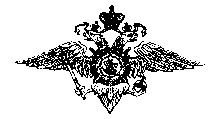 